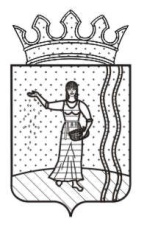 АДМИНИСТРАЦИЯЩУЧЬЕ-ОЗЁРСКОГО СЕЛЬСКОГО ПОСЕЛЕНИЯ ОКТЯБРЬСКОГО МУНИЦИПАЛЬНОГО РАЙОНАПЕРМСКОГО КРАЯП О С Т А Н О В Л Е Н И Е03.03.2011 г.                                                                                                       № 10Об утверждении Кодекса этики и служебного поведения муниципальных служащих администрации Щучье-Озерского сельского поселения Октябрьского муниципального района         В соответствии федеральным законом от 06 октября 2003 года № 131-ФЗ «Об общих принципах организации местного самоуправления в Российской Федерации», федеральным законом от 02 марта 2007 года № 25-ФЗ «О муниципальной службе в Российской Федерации», федеральным законом от 25 декабря 2008 года № 273-ФЗ «О противодействии коррупции», Указом Президента Российской Федерации от 12 августа 2002 года № 885 «Об утверждении общих принципов служебного поведения государственных служащих», Уставом Щучье-Озерского сельского поселения Октябрьского муниципального района, для обеспечения добросовестного и эффективного исполнения муниципальными служащими должностных обязанностей, в целях повышения доверия общества и исключения злоупотреблений на муниципальной службе ПОСТАНОВЛЯЮ:         1. Утвердить Кодекс этики и служебного поведения муниципальных служащих администрации Щучье-Озерского сельского поселения Октябрьского муниципального района.         2. Специалисту администрации по работе с кадрами довести данное постановление до муниципальных служащих администрации поселении до 10 марта 2011 года.         В срок до 16 марта 2011 года внести изменения в трудовые договора муниципальных служащих и включить положение об ответственности за нарушения указанные в Кодексе этики и служебного поведения.         3. Постановление вступает в силу с момента подписания и подлежит обнародованию.         4. Контроль за исполнением постановления оставляю за собой.Глава сельского поселения                                                              Г.С. Давлятшина                                                                                                          УТВЕРЖДЕН                                                                                                           постановлением главы Щучье-                                                                                                                                 Озерского сельского поселения                                                                                                           от 03.03.2011 № 10Кодекс этики служебного поведения муниципальных служащих администрации Щучье-Озерского сельского поселения Октябрьского муниципального района1. Общие положения         1. Кодекс этики и служебного поведения муниципальных служащих администрации Щучье-Озерского сельского поселения Октябрьского муниципального района разработан в соответствии с положениями Конституции Российской Федерации, Международного Кодекса поведения государственных должностных лиц (Резолюция 51/59 Генеральной Ассамблеи ООН от 12 декабря .), Модельного кодекса поведения для государственных служащих (приложение к Рекомендации Комитета министров Совета Европы от 11 мая . № R (2000) 10 о кодексе поведения для государственных служащих), Модельного закона «Об основах муниципальной службы» (принят на 19-м пленарном заседании Межпарламентской Ассамблеи государств – участников содружества Независимых государств (постановление № 19-10 от 26 марта .), федеральных законов от 25 декабря 2008 года № 273-ФЗ «О противодействии коррупции», от 27 мая 2003 года № 58-ФЗ «О системе государственной службы Российской Федерации», от 02 марта 2007 года № 25-ФЗ «О муниципальной службе в Российской Федерации», Указа Президента Российской Федерации от 12 августа 2002 года № 885 «Об утверждении общих принципов служебного поведения государственных служащих», и иных нормативно-правовых актов Российской Федерации, а также основан на общепризнанных нравственных принципах и нормах российского общества и государства.         2. Кодекс этики представляет собой свод общих принципов профессиональной служебной этики и основных правил служебного поведения, которыми должны руководствоваться муниципальные служащие независимо от замещаемой ими должности.         3. Гражданин Российской Федерации, поступающий на муниципальную службу обязан ознакомится с положением Кодекса, и соблюдать их в процессе своей служебной деятельности.         4. Каждый муниципальный служащий должен принимать все необходимые меры для соблюдения положений Кодекса этики, а каждый гражданин Российской Федерации вправе ожидать от муниципального служащего поведения в отношениях с ним в соответствии с положениями Кодекса этики.         5. Целью Кодекса этики является установление этических норм и правил служебного поведения муниципального служащего для достойного выполнения ими своей профессиональной деятельности, а также содействия укрепления авторитета муниципальных служащих, доверия граждан к органам местного самоуправления и обеспечение единых норм поведения муниципальных служащих.         6. Кодекс этики призван повысить эффективность выполнения муниципальными служащими своих должностных обязанностей.         7. Кодекс этики служит основой для формирования должностной морали в сфере муниципальной службе, уважительного отношения к муниципальной службе в общественном сознании, а также выступает как институт общественного сознания и нравственности муниципальных служащих, их самоконтроля.         8. Знание и соблюдения муниципальными служащими положений Кодекса этики является одним из критериев оценки качества их профессиональной деятельности и служебного поведения.2. Основные принципы и правила служебного поведения муниципальных служащих.         1. Основными принципами служебного поведения муниципальных служащих являются основой поведения граждан Российской Федерации в связи нахождением их на муниципальной службе.         2. Муниципальные служащие, сознавая ответственность перед государством, обществом и гражданами, призваны:         2.1. Исполнять должностные обязанности добросовестно и на высоком профессиональном уровне в целях обеспечения эффективной работы органов местного самоуправления.         2.2. Исходить из того, что признание, соблюдение и защита прав и свобод человека и гражданина определяет основной смысл и содержание деятельности как органов местного самоуправления, таки муниципальных служащих.         2.3. Осуществлять свою деятельность в пределах полномочий органов местного самоуправления.         2.4. Не оказывать предпочтение каким-либо профессиональным или социальным группам и организациям, быть независимо от влияния отдельных граждан, профессиональных или социальных групп и организаций.         2.5. Исключать	действия, связанные с влиянием каких либо личных, имущественных (финансовых) и иных интересов, препятствующих добросовестному исполнению ими должностных обязанностей.         2.6. Уведомлять представителя нанимателя (работодателя), органы прокуратуры или другие государственные органы либо органы местного самоуправления обо всех случаях обращения к муниципальному служащему каких-либо лиц	в целях склонения к совершению коррупционных правонарушений.         2.7. Соблюдать установленные федеральными законами ограничения и запреты, исполнять обязанности, связанные с прохождением муниципальной службы.         2.8. Соблюдать	беспристрастность, исключающую возможность влияния на их служебную деятельность решение политических партий и общественных объединений.         2.9. Соблюдать нормы служебной, профессиональной этики и правила делового поведения.         2.10. Проявлять корректность и внимательность в обращения с гражданами и должностными лицами.         2.11. Проявлять терпимость и уважения к обычаям и традициям народов России и других государств, учитывать культурные и иные особенности различных этических, социальных групп и конфессий, способствовать межнациональному и межконфессиональному согласию.         2.12. Воздерживаться от поведения, которое могло бы вызвать сомнение в добросовестном исполнении муниципальными служащими должностных обязанностей, а также избегать конфликтных ситуаций, способных нанести ущерб его репутации или авторитету органа местного самоуправления.         2.13. Принимать предусмотренные законодательством Российской Федерации меры по не допущению возникновения конфликта интересов и урегулированию возникших случаев конфликта интересов.         2.14. Не использовать служебное положение для оказания влияния на деятельность органов местного самоуправления, организаций, должностных лиц, муниципальных служащих и граждан при решении вопросов личного характера.         2.15. Воздерживаться от публичных высказываний, суждений и оценок в отношении деятельности органа местного самоуправления, его руководителя, если это не входит в должностные обязанности муниципального служащего.         2.16. Соблюдать установленные в органе местного самоуправления правила публичных выступлений и предоставления служебной информации.         2.17. Уважительно относиться к деятельности представителей средств массовой информации по информированию общества о работе органа местного самоуправления, а также оказывать содействия в получении достоверной информации в установленном порядке.         2.18. Воздерживаться	в публичных выступлениях, в том числе в средствах массовой информации, от обозначении стоимости в иностранной валюте (условных денежных единиц) на территории Российской Федерации товаров, работ, услуг и иных объектов гражданских прав,  сумм сделок между резидентами Российской Федерации, показателей бюджетов всех уровней бюджетной системы Российской Федерации, размеров государственных и муниципальных заимствований, государственного и муниципального долга, за исключением случаев, когда это необходимо для точной передачи сведений либо предусмотренного законодательством Российской Федерации, обычаями делового оборота.         2.19. Постоянно стремиться к обеспечению как можно более эффективного распоряжениями ресурсами, находящегося в сфере его ответственности.         2.20. Муниципальные	    служащие обязаны соблюдать Конституцию Российской Федерации, федеральные конституционные и федеральные законы, иные нормативные правовые акты Российской Федерации.         2.21. Муниципальные служащие в своей деятельности не должны допускать нарушение законов и иных нормативных правовых актов, исходя из политической, экономической целесообразности либо по иным мотивам.         2.22. Муниципальные служащие обязаны противодействовать проявлением коррупции и предпринимать меры по ее профилактике в порядке, установленном законодательством Российской Федерации.         2.23. Муниципальные служащие при исполнении ими должностных обязанностей не должны допускать личную заинтересованность, которая приводит или может привести конфликту интересов.         При назначении на должность муниципальной службы и исполнении должностных обязанностей муниципальный служащий обязан заявить о наличии или возможности наличия у него личной заинтересованности, которая влияет или может повлиять на надлежащее исполнение им должностных обязанностей.         2.24. Муниципальный	служащий обязан предоставлять сведения о доходах, об имуществе и обязательствах имущественного характера своих и членов своей семьи в соответствии с законодательством Российской Федерации.         2.25. Муниципальный служащий обязан уведомлять представителя нанимателя, органы прокуратуры Российской Федерации или другие государственные органы обо всех случаях обращения к нему каких либо лиц в целях склонения его к совершению коррупционных правонарушений.          Уведомление о фактах обращения в целях склонения к совершению коррупционных правонарушений, за исключением случаев, когда по данным фактам проведена или проводится проверка, является должностной обязанностью муниципального служащего.         2.26. Муниципальному служащему запрещается получать в связи исполнением им должностных обязанностей вознаграждения от физических и юридических лиц (подарки, денежное вознаграждение, ссуды, услуги материального характера, плату за развлечения, отдых, за пользования транспортом и иные вознаграждения). Подарки, полученные муниципальным служащим в связи протокольными мероприятиями, со служебными командировками и с другими официальными мероприятиями, признаются соответственно федеральной собственность, собственностью субъекта Российской Федерации, органа местного самоуправления и передаются муниципальным служащим по акту в орган местного самоуправления, в котором он замешает должность муниципальной службы, за исключением случаев, установленных законодательством Российской Федерации.         2.27. Муниципальный	   служащий может обрабатывать и передавать служебную информацию при соблюдении действующих в органе местного самоуправлении норм и требований, принятых в соответствии с законодательством Российской Федерации.         2.28. Муниципальный	   служащий обязан принимать соответствующие меры по обеспечению безопасности и конфиденциальности информации, за несанкционированное разглашение, которое он несет ответственность или которая стала известна ему в связи с исполнением им должностных обязанностей.         2.29. Муниципальный	    служащий, наделенный организационно-распорядительными полномочиями по отношению к другим муниципальным служащим, должен быть для них образцом профессионализма, безупречной репутации, способствовать формированию в органе местного самоуправлении либо в его подразделении благоприятного для эффективной работы морально-психологического климата.         2.30. Муниципальный служащий, наделенный организационно-распорядительными полномочиями по отношению к другим муниципальным служащим признан:         а) принимать меры по предотвращению и урегулированию конфликта интересов;         б) принимать меры по предупреждению коррупции;         в) не допускать случаев принуждения муниципальных служащих к участию в деятельности политических партий и общественных объединений.         2.31. Муниципальный служащий, наделенный организационно-распорядительными полномочиями по отношению к другим муниципальным служащим, должен принимать меры к тому, чтобы подчиненные ему муниципальные служащие не допускали коррупционно опасного поведения, своим личным поведением подавать пример честности, беспристрастности и справедливости.         2.3. Муниципальный	  служащий, наделенный организационно-распорядительными полномочиями по отношению к другим муниципальным служащим, несет ответственность в соответствии с законодательством Российской Федерации за действия или бездействия подчиненных ему сотрудников, нарушающих принципы этики и правила служебного поведения, если он не принял меры по недопущению таких действий или бездействий.3. Этические правила служебного поведения муниципальных служащих.         3.1. В служебном поведении муниципального служащего необходимо исходить из конституционных положений о том, что человек, его права свободы являются высшей ценностью, и каждый гражданин имеет право на неприкосновенность частной жизни, личную и семейную тайну, защиту чести, достоинства, своего доброго имени.         3.2. В служебном поведении муниципальный служащий воздерживается от:         а) любого вида высказываний и действий дискриминационного характера по признакам пола, возраста, расы, национальности, языка, гражданства, социального, имущественного или семейного положения, политических или религиозных предпочтений;         б) грубости, проявлений пренебрежительного тона, заносчивости, предвзятых замечаний, предъявления неправомерных, незаслуженных обвинений;         в) угроз, оскорбительных выражений или реплик, действий, препятствующих нормальному общению или провоцирующих противоправное поведение;         г) курения во время служебных совещаний, бесед, иного служебного общения с гражданами.         3.3. Муниципальные	  служащие призваны способствовать своим служебным поведением установлению в коллективе деловых взаимоотношений и конструктивного сотрудничества друг с другом.         Муниципальные служащие должны быть вежливыми, доброжелательными, корректными, внимательными и проявлять терпимость в общении с гражданами и коллегами.         3.4. Внешний вид муниципального служащего при исполнении им должностных обязанностей в зависимости от условий службы и формата служебного мероприятия должен способствовать уважительному отношению граждан к органам местного самоуправления, соответствовать общепринятому деловому стилю, которое отличают официальность, сдержанность, традиционность, аккуратность.4. Ответственность за нарушение положений Кодекса этики.         4.1. Нарушение муниципальным служащим положений Кодекса этики подлежит моральному осуждению на заседании комиссии по соблюдению требований к служебному поведению муниципальных служащих и урегулированию конфликта интересов, утвержденных постановлением администрации Щучье-Озерского сельского поселения Октябрьского района от 22 февраля 2011 № 9 « Об утверждении Положения о комиссии по соблюдению требований к служебному поведению муниципальных служащих Щучье-Озерского сельского поселения и урегулированию конфликта интересов», а в случаях, предусмотренных федеральными законами, нарушений положений кодекса этики, влечет применение к муниципальному служащему мер юридической ответственности.         Соблюдение муниципальными служащими положений Кодекса учитывается при проведении аттестации, формировании кадрового резерва для выдвижения на вышестоящие должности, а также при наложении дисциплинарной ответственности.